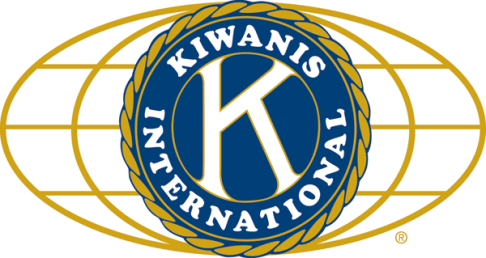 	LUNCH:  Pot Roast, Salad, Mashed Potatoes, Rice, Sweets.		SONG:   American the Beautiful, led by Bill C.		Invocation: Joe GastigerANNOUNCEMENTS, EVENTS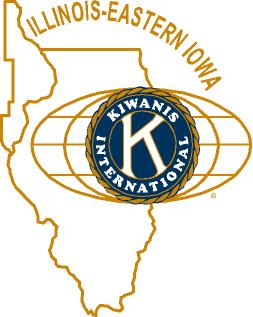 				and OPPORTUNITITESPlease keep Prez Dick Dowen in your thoughts and prayers on the passing of his wife, Sharon.  For those of you who didn’t know her (which isn’t too many), she was an amazing woman and will be deeply missed.  Her visitation and service is tomorrow, May 11 at St. Paul’s.  Visitation starts at 10:00.  There will be a service at 11:00 and will be followed by a light lunch.   Next Interclub:  Wednesday, June 15 at River Heights and is the golf outing.  DeKalb  Kishwaukee.  Program will be the wonderful 4-H group.  Beanzie meeting:  the next one isn’t scheduled yet.Mother’s Day Plant Sale:  Joe G. reported that it went quite well and that apparently, many of you have day lilies you thinned out and donated to the cause.  Approx. $3,600 was raised and will go back into the community.  Rummage Sale will be June 3,4 from 9 – 2 pm at the Doubler abode.  Donations accepted, but not clothes, TVs, major appliances, car parts, sofa beds, or overly bulky items, please.  Donations may be dropped of at the Doubler abode.  More info to follow.Community Services Committee (being graciously chaired by Jerry Smith) will meet on Tuesday, May 17, at 7:30 a.m. at the Lincoln Inn.  You don’t need to be on the committee to attend, but if you are on the committee, Jerry sent out an e-mail so please RSVP to him.  Lobsters!  Get out the bibs!  St. Paul’s annual lobster boil is on Saturday, May 21, 2016.  Orders must be received (and paid for) by Monday, May 16.  Questions?  Call St. Paul’s at 815-758-5210.  Lobsters are $18.00 for live lobsters and $20.00 for cooked ones.  Toiletries- We’re collecting these for Safe Passage. (See below.)Archives:  If you find any old stuff related to Kiwanis, please give a copy to Norm!PROGRAMIt’s SHOWTIME!  About six months ago, Ralph Sherman proposed our club putting together a show.  His club in Joliet had done it for quite a few years.  It was not only a great fundraiser, but the members had a great time putting it all together.  The club unanimously approved this endeavor.  The Egyptian Theatre is reserved for April 7, 8, and 9, 2017 for the Kishwaukee Kiwanis Showcase.  Ralph says we need 15 people to put this all together to serve as chairs of committees.  Committees include:  Tickets; Program (Ken); Sponsorship; Ushers (Kiwanians); Valet Parking?; Marketing; Raffle at show (50/50); Choreographer to assist how we get on and off the stage; Stage manager (Barker); Props/Stage Hand; Makeup; Costumes; Accounting of the event.  Basic timetable:  Auditions in January when the students get back.  February we start with sales of tickets (handled by the Egyptian, but we will need a ticket chair to keep track and to promote other clubs to attend – did we hear Misty step up to the plate?  March – the program should be completed by mid March (Ken Doubler has volunteered to do this).  April is practice and showtime!  Jerry Smith spoke to us about the “First Nighter” as a special promotion.  Toney Xidis (in concert with Ann Marie Gaura and also the Arts Council) spoke about volunteer groups and promotion of the arts.  Finally, Mark Sawyer discussed finances.  We’re bound to make money … and heck, if we don’t, it will be a lot of fun!  More on the Kishwaukee Kiwanis Showcase as it develops.Slate of Officers for 2016-2017: 	President:  Joe Gastiger	President Elect:  Bob Higgerson	Vice President:  Roger Seymore	Treasurer:  Lisa Small	Assistant Treasurer:  Sue Doubler	Secretary:  Ken Doubler	Assistant Secretary:  Jerry Wahlstrom	Immediate Past President:  Dick Dowen	Board of Directors:  		October 2015-September 2017:  Bill Minor, Mike Mooney, Dean Quarnstrom, Norm 				Schaeffer		October 2016-September 2018:  Steved Cichy, Bill Finucane, Betty Hampa, Debbie 				Madeley, Al Mueller, Quote for the DayIt's funny how a chubby kid can just be having fun, and people call it entertainment! Garth BrooksUPCOMING PROGRAMS: (Why not invite a guest? – that could also mean a prospective member!)	May 18	Chief Gene Lowrey		DeKalb Police	May 25	Joe Pasteris			Poetry Day	Jun   1	BOARD MEETING 		@ the Lincoln Inn	Jun   8	TBA	Jun 15	4H Speakers/Golf Outing	@ River HeightsToday’s Attendance:				See more of the newsletter on the following pages:YOUTH SERVICE BUREAU WISH LIST: 	TAG (Therapeutic Art-Making Group):		Permanent markers, canvases, paint brushes, glue, watercolors, drawing paper, tracing paper, oil pastels, 		colored pencils, markers….any and all art supplies could help. 	VolunTEEN:		Gardening gloves, small handheld shovels, cleaning supplies. Thank you so much again for the opportunity to share about the Youth Service Bureau, and thank you for your dedication to the community.		Diana L. Hulst, Executive Director of DeKalb County Youth Service BureauThe following are items we (Safe Passage) regularly need. If you are looking to donate please consider these items!1. Gas station & Wal-Mart gift cards2. Non-perishable food3. Linens for twin beds4. Towels & washcloths5. Diapers & Pull-ups (especially larger sizes)6. Baby wipes7. Paper towels, toilet paper, & tissues8. Sweatpants & sweatshirts9. Women’s underwear (bras and panties)10. Cleaning supplies (dish soap, spray cleaners, laundry detergent, etc.)11. Harder hair brushes12. Hair conditioner13. Olive Oils for hair (not cooking oil)14. Pantine shampoo/conditioner (Brown Bottle)15. Motions haircare products35Kish Kiwanians (this includes perfect attendance from our 3 new members!)0K family: 0Guests: 4Speakers:  They are ours and are included above.35TOTAL